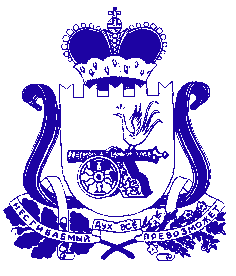 АДМИНИСТРАЦИЯБОГДАНОВСКОГО СЕЛЬСКОГО ПОСЕЛЕНИЯХОЛМ-ЖИРКОВСКОГО РАЙОНА СМОЛЕНСКОЙ ОБЛАСТИПОСТАНОВЛЕНИЕот 06.02.2019 года № 7с. Боголюбово         В соответствии с ч. 10, 15 ст. 21 Федерального закона от 05.04.2013 N 44-ФЗ «О контрактной системе в сфере закупок товаров, работ, услуг для обеспечения государственных и муниципальных нужд», Постановлением Правительства Российской Федерации от 05.06.2015 № 554 «О требованиях к формированию, утверждению и ведению плана-графика закупок товаров, работ, услуг для обеспечения нужд субъекта Российской Федерации и муниципальных нужд, а также о требованиях к форме плана-графика закупок товаров, работ, услуг» (или Постановлением Правительства Российской Федерации от 05.06.2015 № 554 «Об утверждении Правил формирования, утверждения и ведения плана-графика закупок товаров, работ, услуг для обеспечения нужд субъекта Российской Федерации и муниципальных нужд, а также требований к форме плана-графика закупок товаров, работ, услуг»), Администрация Богдановского сельского поселения Холм-Жирковского района Смоленской областиП О С Т А Н О В Л Я Е Т:1. Утвердить прилагаемый план-график закупок товаров, работ, услуг для обеспечения нужд Администрации Богдановского сельского поселения Холм-Жирковского района Смоленской области на 2019 год в соответствии с  Приложением к настоящему постановлению.2. Настоящее постановление вступает в силу со дня его подписания.3. Контроль за исполнением настоящего постановления оставляю за собой.Глава муниципального образованияБогдановского сельского поселенияХолм – Жирковского районаСмоленской области                                                                    А.Ф. Иванов                                                                                     Об утверждении плана-графика закупок товаров, работ, услуг для обеспечения нужд Богдановского сельского поселения Холм-Жирковского района Смоленской области на 2019 год